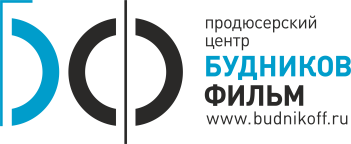 Бриф на продюсированиеНазвание вашего бренда? _________________________________Какими видами продвижения пользуетесь сейчас?_________________________________________________________Ссылки на ваш бренд?____________________________________Ваша целевая аудитория? _________________________________Ваши сильные стороны? __________________________________Ваши слабые стороны? ___________________________________﻿Желаемый результат после нашего продвижения? ____________Планируемый бюджет на продвижение?  ____________________Желаемый срок достижения результата?  ____________________       С Уважением, Будников-Фильм  Тел.: +7 (495) 117-84-32